Predmet:                                             Tjelesna i zdravstvena kulturaNastavna tema: vježbe na stolici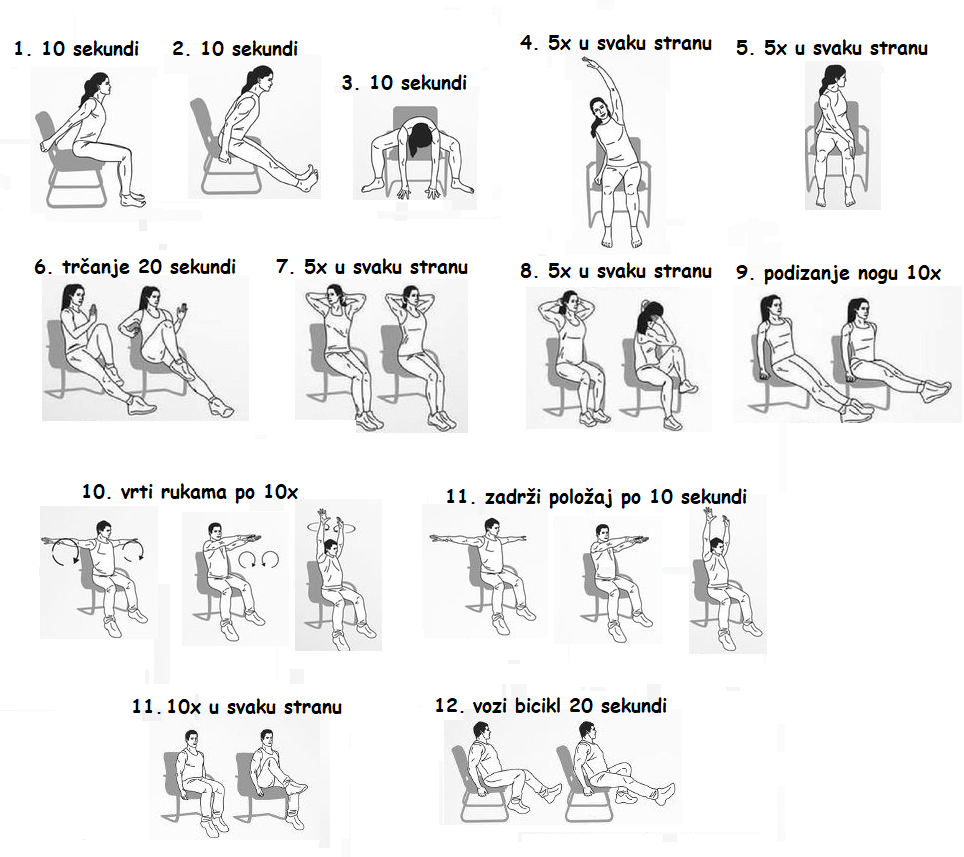 